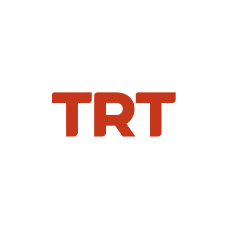 Basın Bülteni		                                                                                             	 12.04.2021											Sadık AhmetGösterim Tarihi: 02 Şubat 2024Dağıtım: CGV Mars DağıtımYapım: TRT – MCG FilmYapımcı: Mustafa UsluGörüntü Yönetmeni: Jean Paul SeresinYönetmen: Özer FeyzioğluOyuncular: Turgay Aydın, Nur Fettahoğlu, Beren Nur Karadiş, Ali Talha GürbüzKonu:Batı Trakya’daki Türk azınlığı Yunanistan Devletince Türk olarak tanınmamakta; Türk halkı kendi dili ve dinini özgürce yaşamamakta; kasabalarına, köylerine en basit hizmet bile almakta zorlanmakta; sosyal ve ekonomik olarak geri bırakılmaktadırlar. Dr. Sadık Ahmet eğitim hayatının başladığı gün halkının sesini duyurmak için mücadeleye başlar. Albaylar cuntası ve ardından gelen Yunanistan hükümetleriyle tüm baskı ve engellere rağmen mücadele eder. Ama tüm bu mücadeleye rağmen Yunan hükümeti geri adım atmamakta, Türk azınlık üzerindeki baskıyı her geçen gün arttırmaktadır. Sadık Ahmet mücadelesinin sınırlarını genişlettikçe hakkında davalar açılır. Ama Türk azınlık artık sesini daha gür çıkarmaktadır. Sadık Ahmet hapse atılır. Ama çıktığında artık Türk ve Müslüman azınlığın tam desteği ile milletvekili olarak Yunan parlamentosuna girer. Batı Trakya'da Türklerin gördüğü baskının azalmasında ve vatandaşlık haklarının eski hale getirilmesinde kayda değer gelişmeler ve kazanımlar sağlamaya başlar. 